Circulating tumour DNA as a biomarker in resectable and irresectable stage IV colorectal cancer; a systematic review and meta-analysisRobert P. Jones1,2, Sian Pugh3, Janet Graham4,5, John N. Primrose6, Jorge Barriuso7,8,School of Cancer Studies, Institute of Translational Medicine, University of Liverpool, Liverpool, UKDepartment of Hepatobiliary Surgery, Liverpool University Teaching Hospitals NHS Foundation Trust, Liverpool, UKUniversity of Cambridge, Cambridge, UKBeatson West of Scotland Cancer Centre, Glasgow, UKUniversity of Glasgow, UKUniversity of Southampton, Southampton, UKDivision of Cancer Sciences, Faculty of Biology, Medicine and Health, University of Manchester, UKDepartment of Medical Oncology, The Christie NHS Foundation Trust, Manchester, UKCorresponding authorRobert P. Jones School of Cancer StudiesInstitute of Translational MedicineUniversity of LiverpoolBrownlow HillLiverpoolL69 7ZXUnited Kingdomrobjones@liv.ac.ukKeywords; colorectal, cancer, biomarker, ctDNAAbstractBackgroundFor patients with metastatic colorectal cancer, stratification for treatment (surgery or chemotherapy) is often based on crude clinicopathological characteristics like tumour size and number of lesions. Circulating tumour DNA (ctDNA) offers a potential biomarker of disease trajectory and biology, allowing better stratification. This study aimed to systematically review ctDNA in stage IV colorectal cancer to assess its potential role as a prospective biomarker to guide management decisions.MethodsA literature search was performed to identify studies where the measurement of ctDNA in stage IV colorectal cancer was correlated with a clinical outcome (radiological response, secondary resection rate, PFS, DFS or OS).ResultsTwenty-eight studies were included, reporting on 2823 patients. Circulating tumour DNA was detectable in between 80-90% of patients prior to treatment.  Meta-analysis identified a strong correlation between ctDNA after treatment (surgery or chemotherapy) and overall survival (HR 2.2, 95% CI 1.79-2.69, p <0.00001), as well as progression free survival (HR 3.15, 95% CI 2.10-4.73, p<0.00001). ctDNA consistently offered an early marker of long-term prognosis in irresectable disease, with changes after one cycle of systemic therapy demonstrating prognostic value. In resectable disease treated with curative intent, detection of ctDNA offered a lead time over radiological recurrence of 10 months.ConclusionCirculating tumour DNA is detectable in the majority of resectable and irresectable patients. The presence of ctDNA is clearly associated with shorter overall survival, with changes in ctDNA an early biomarker of adverse disease behaviour. Prospective trials are essential to test its clinical efficacy.Introduction Since the early 1980s, selected patients with liver dominant metastatic colorectal cancer (CRC) have been offered hepatic resection with the aim of improving survival. However, it is clear that not all patients with resectable disease enjoy long-term benefit with around 30% developing recurrence and 15% succumbing to their disease within a year.1Neoadjuvant therapy aims to improve these outcomes by destroying occult disease and selecting patients with favourable disease biology for surgery. The EORTC 40983 trial randomized patients to perioperative treatment with FOLFOX or surgery alone. The trial met its primary endpoint of improved 3-year PFS (33.2% vs. 42.4%, p=0.03)2, but updated results after a median follow-up of 8.5 years demonstrated no improvement in PFS (HR 0.81, 95% CI 0.64–1.02, p=0.068) or OS (HR 0.87, 95% CI 0.66–1.14; p=0.3)3 4 5 6. The 2014 New EPOC study aimed to evaluate the possible benefit of the addition of monoclonal antibody therapy to epidermal growth factor receptor (EGFR) in KRAS wild-type disease by adding Cetuximab to FOLFOX in the neoadjuvant setting. However, the authors reported a significantly shorter PFS for combination therapy (14.1 vs. 20.5 months)7, with a marked disadvantage in terms of OS.8 The role of adjuvant therapy is also unclear. The evidence supporting this approach is marginal, with three trials failing to show overall benefit9,10,11. There is therefore a real lack of clarity around which patients will benefit from perioperative chemotherapy. Tumour DNA is released into the blood after tumour cell apoptosis or necrosis, and genetic and epigenetic changes from these tumours can be detected in the bloodstream. Gene mutations that have been identified within the primary tumour (following biopsy or resection) can be used to make a personalised assay for each patient which can be used for ongoing ctDNA measurement. Alternatively, a panel of candidate genes can be used without knowledge of the mutational status of the primary tumour. The presence of a particular gene alteration can then be used to identify those who are “positive” or “negative”. The mutant allele frequency (MAF) can be used  response and could potentially give indirect information about tumour burden and pace of progression or response. Circulating tumour DNA therefore offers a potential biomarker of disease aggressiveness, presence of minimal residual disease or  treatment. This study aimed to systematically review ctDNA in stage IV colorectal cancer to assess its potential role as a prospective biomarker to guide management decisions.MethodsThe aim of this review was to identify studies where the measurement of ctDNA in stage IV colorectal cancer was correlated with a clinical outcome (radiological response, secondary resection rate, PFS, DFS or OS). Because of the small number of studies considering only resectable disease, both resectable and irresectable groups were included for review.A meta-analysis of proportion of cases with detectable ctDNA and survival depending on the presence of ctDNA was performed (For full details, see supplementary methods).ResultsThe initial search identified 768 potentially relevant studies, all of which were retrieved for further analysis. Six hundred and seventy-nine reports were excluded based on their title or abstract (See figure 1). Of the 89 retrieved for full review, 15 were excluded for not reporting on metastatic colorectal cancer, 26 for not reporting on an appropriate clinical endpoint, 17 for not reporting on ctDNA, 2 as duplicate datasets, and 1 as being of insufficient quality for inclusion. 28 studies (26 full manuscripts, 2 conference abstracts) were therefore included in the review, reporting on 2700 patients with irresectable disease and 123 with resectable disease.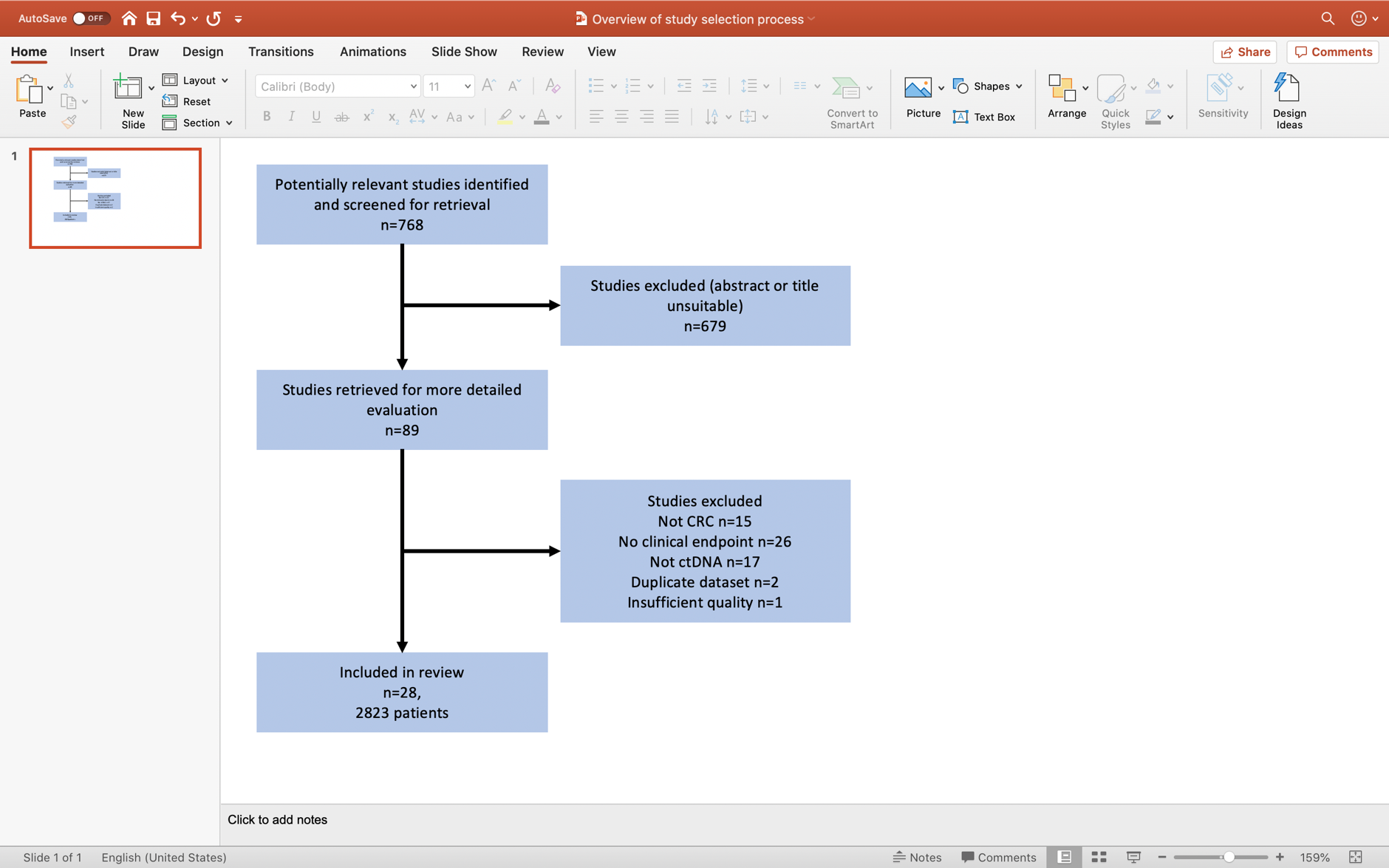 Figure 1; PRISMA figure showing study selectionResectable diseaseA total of 4 studies were included, all of which had been published since 2016, and included 123 patients (See table 1). Two were prospective cohort studies12,13, with two analysing selected patient subgroups from a cohort based on subsequent patterns of recurrence14,15. Different approaches to ctDNA analysis were adopted. Three studies adopted a novel discovery approach, with sequencing of primary tumour tissue and subsequent identification of patient-specific mutations within the cell free DNA.13–15 Bhangu et al12 used a commercial assay measuring mutations in 43 cancer genes frequently involved in colorectal cancer, as well as epigenetic modifications.  On meta-analysis, patients with resectable disease had pre-operative ctDNA detectable in 83% (95% CI 55-100%) of cases (Figure 2). Bhangu et al12 suggested levels of ctDNA correlated with radiological tumour volume, and found a change in ctDNA levels after one cycle of chemotherapy was associated with likelihood of proceeding to surgical resection and pathological response to chemotherapy in resected metastases. Changes in levels of methylated SEPT9 after one cycle were able to discriminate between those who responded to chemotherapy and underwent surgery, and those who did not (82% sensitivity, 100% specificity). SEPT9 dropping below the lower limit of detection after 2 cycles strongly correlated with histopathological response.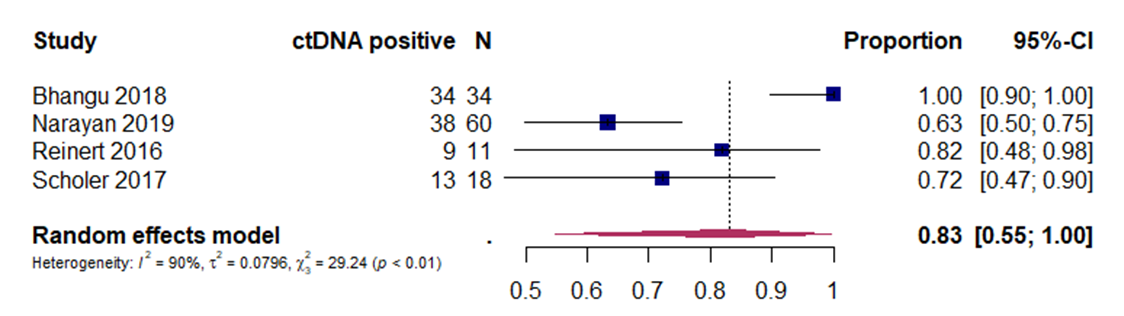 Figure 2; Forest plot showing proportion of resectable patients with detectable ctDNANarayan et al13 compared ctDNA expression in peripheral blood, hepatic veins and portal veins, all taken at the time of surgery, and found no difference. Schøler and Reinert14,15 both identified a lead time to detection of recurrence after surgery of 10 months for ctDNA over imaging, although both studies were subgroups from the same large cohort. Importantly, Schøler et al identified a single measurement of ctDNA clearance at 3 months after resection was strongly predictive of likelihood of disease recurrence (HR 4.9, 1.5-15.7, P=0.007), with 100% of patients who were ctDNA +ve at this point developing recurrence at a median follow-up of 36 months.Only 2 series reported were able to be included for meta-analysis, with the presence of ctDNA showing no impact on overall survival (HR 5.28, 0.16-173.34, p=0.35), although high heterogeneity significantly limits interpretation of this result (Supplementary figure S1).Irresectable diseaseA total of 24 studies were included (22 full manuscripts, and 2 abstracts) (See table 2). Twenty (83%) had been published since 2016. Study methodology was reported in all 22 manuscripts and included 6 translational analyses of prospective randomized controlled trials and 17 prospective cohort studies (of which 3 were multi-centre.  Seven studies performed assays measuring ctDNA methylation16–22, whilst seven used a commercial assay relying on a panel of frequently mutated colorectal cancer genes23–29. The remaining eight used a combination of in-house bespoke assays and next generation sequencing (NGS) to identify mutational signatures within primary tumour which were then detected in ctDNA.ctDNA detection at baseline varied. Of the 20 studies that performed a baseline measurement before treatment, meta-analysis demonstrated ctDNA positivity before treatment in 81% (95% CI 71-90) (Figure 3). A subgroup analysis of randomised studies demonstrated a similar positivity of 90% (95% CI 87-92%) (Supplementary figure S2). The assessment of funnel plots showed a high risk of bias for both resectable and irresectable series (supplementary figure S3).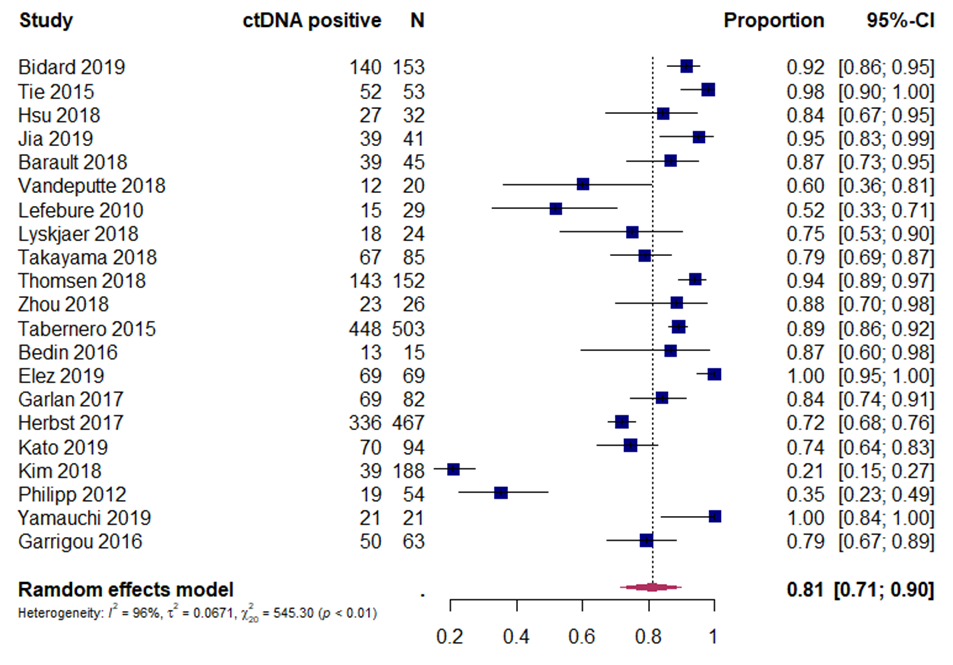 Figure 3; Forest plot showing proportion of irresectable patients with detectable ctDNA. Positive = present. Three series assessed levels of ctDNA and relationship with radiological response, and all found a positive correlation 23,30,31. Variations in sampling timepoints make direct comparison between series difficult, but Tie et al31 found that a marked reduction (≥10-fold) in ctDNA after one cycle of systemic therapy was associated with radiological response at 8-10 weeks (OR 5.25, p=0.016). The remaining 21 studies assessed the interaction between longitudinal changes in ctDNA and disease free, progression free or overall survival. Meta-analysis identified a strong correlation between ctDNA positivity and overall survival (HR 2.2, 95% CI 1.79-2.69, p <0.00001) (Figure 4), as well as progression free survival (HR 3.15, 95% CI 2.10-4.73, p<0.00001) (Figure 5).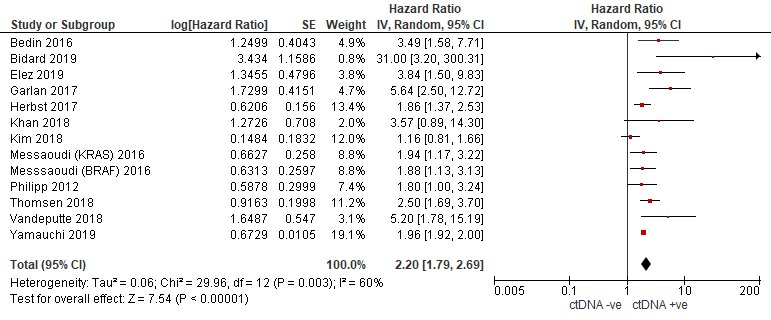 Figure 4; Forest plot showing overall survival in irresectable patients with detectable ctDNA. CtDNA negative (or absent) = ctDNA -ve; ctDNA positive (or present) = ctDNA +ve.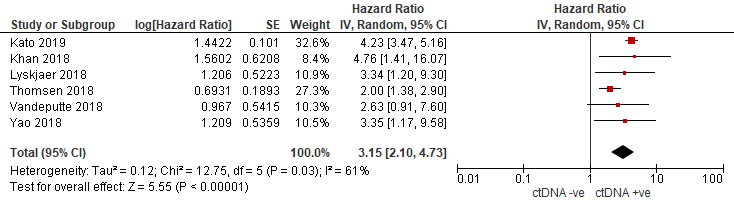 Figure 5; Forest plot showing progression free survival in irresectable patients with detectable ctDNA. CtDNA negative (or absent) = ctDNA -ve; ctDNA positive (or present) = ctDNA +veBaseline ctDNA level was identified as prognostically important by Garlan et al, who found patients with higher pre-treatment levels had a shorter overall survival (OS; 6.8 vs. 33.4 months: adjusted HR, 5.64; 95% CI, 2.5–12.6; P < 0.0001).22 A similar finding was reported by three other groups.17,19,27 Peeters et al28 also identified a higher mutant allele frequency at baseline as a negative predictor of overall survival.One striking similarity was the number of series reporting the prognostic value of early reduction in ctDNA (typically after one cycle of chemotherapy), with early reduction associated with much improved survival.19,22,24,25,27,32Bidard et al33 assessed patients from the PRODIGE-14 trial of liver limited irresectable mCRC, and found a significantly lower rate of secondary liver resection in patients with detectable ctDNA after 4 weeks of chemotherapy (36% vs 85%, p=0.01). Garlan et al22 performed a prospective non-randomised cohort study, and classified patients as "good" or "bad” ctDNA responders based on the change in ctDNA between baseline and end of first or second cycle of chemotherapy. In multivariate analysis, good responders showed a better objective response rate (P < 0.001), and a longer median progression-free survival (8.5 vs. 2.4 months: HR, 0.19; 95% CI, 0.09–0.40; P < 0.0001) and OS (27.1 vs. 11.2 months: HR, 0.25; 95% CI, 0.11–0.57; P < 0.001).A number of studies assessed mutant allele frequency and clonal changes as opposed to total ctDNA, and found  was negatively associated with survival.28,29,34–36 Khan et al35 reported on a translational subgroup of the PROSPECT-R study, which enrolled RAS mutant mCRC, and found that RAS mutant clone decay in ctDNA after 8 weeks of treatment was associated with better PFS (HR 0.21 (95% CI 0.06 to 0.71), p=0.01) and OS (HR 0.28 (95% CI 0.07–1.04), p=0.06). Kim et al29 performed a translational analysis of the ASPECCT study, which enrolled patients with RAS mutant mCRC. Loss of RAS mutant ctDNA within 4 weeks of treatment occurred in 47.6% and was associated with better PFS (HR 0.21 (95% CI 0.06 to 0.71), p=0.01) and OS (HR 0.28 (95% CI O.07 to 1.04), p=0.06). The assessment of funnel plots for the survival meta-analyses showed an elevated risk of bias (Supplementary figure S4). It was also hypothesised that the heterogeneity between studies could be decreased by analysing non-randomised controlled trials (RCT) separately from randomised series. The analysis proved that the less heterogenous group for the OS meta-analysis was the non-RCT as expected (see supplementary Figure S5)DiscussionCirculating tumour DNA was detectable in between 80-90% of patients prior to treatment. Although this review covered 2009-2019, 71% of included studies were published since 2018 reflecting the recent rapid growth in this field. The findings of this review highlight two different approaches to using ctDNA to personalise t; one involves the use of ctDNA to identify directly actionable mutations, as well as the emergence or decay of subclones that may alter treatment strategy (for example the removal or reintroduction of anti-EGFR agents). The second involves the quantitative use of ctDNA as a biomarker of response to treatment (for example cytotoxic chemotherapies or surgery), as well as identifying disease recurrence detectable before it becomes visible. This approach can be further extended to identify minimal residual disease (MRD) which remains after curative-intent surgery. As detailed in this review, both approaches can adopt a variety of analytical techniques. One strategy is to perform next generation sequencing of tumour tissue following resection or biopsy. Identified mutations can then be tracked longitudinally using bespoke assays. A second approach is tumour agnostic and uses panels of recognised mutations or gene methylations frequently seen in colorectal cancer and does not necessarily require direct sequencing of tumour tissue. The timing of any biomarker analysis is clearly critical. In the resected population subgroup, detection of ctDNA at 3 months after curative intent surgery was highly prognostic, with 100% of ctDNA +ve patients developing recurrence, suggesting early ctDNA analysis may detect minimal residual disease. This timepoint offers logistical challenges, with the traditional window for starting adjuvant therapy being within 8 weeks of surgery. In the irresectable group, the prognostic value of very early changes (typically after 1 cycle of therapy) in ctDNA was also clear and associated with long-term survival. These findings imply ctDNA offers a very early and sensitive measure of disease response. For resectable disease, this raises 2 fundamental questions; is earlier detection of ctDNA after surgery possible (a function of assay sensitivity, as MRD will be present from resection), and would early detection offer any survival benefit? The detection of MRD by ctDNA seems to offer a lead time over the detection of radiological disease of around 10 months. Whether earlier treatment with systemic therapy would offer a survival benefit in this population is unclear and requires prospective testing. It is widely recognised that repeat surgical or ablation interventions for liver-limited recurrence are associated with improved overall survival, and so it may be that early detection of ctDNA recurrence could also lead to more intense radiological surveillance to allow such interventions. Although this review included 6 randomised studies, all were retrospective analyses of translational study arms rather than studies where ctDNA guided management with the remainder being cohort studies. These present some limitations when considering how these findings could be used to help define a prospective study. The timing of any blood sampling in these series are likely to be combination of convenience (chosen to coincide with existing clinical visits) and feasibility. The optimum timepoint for any assay is therefore unclear, as is whether a single timepoint or multiple timepoints are required to fully assess disease trajectory. Furthermore, retrospective analyses do not require rapid turnaround from biosampling to results. By contrast, if a cycle of systemic therapy takes 14 days, prospective studies would require a turnaround of between 10-12 days to allow decision making around response to therapy. Both of these issues would need considering for a clinical trial of ctDNA-guided decision making.The potential applications of ctDNA technology in stage IV CRC are promising. For patients with resectable and potentially curable disease, ctDNA detection after resection may indicate a role for adjuvant systemic therapy. CtDNA changes in response to therapy may allow de-escalation of treatment, whilst positivity after treatment could lead to personalisation of follow-up strategies, with remote blood-only surveillance or altered radiological surveillance intensity during the follow-up period. For patients with irresectable disease, ctDNA may allow the escalation or de-escalation of therapy, as well as switching ineffective therapies earlier before radiological evidence of lack of disease control. However, prospective trials are clearly essential to define the actual impact of these applications on clinical outcome.In conclusion, this review summarises the evidence around ctDNA in stage IV colorectal cancer. Circulating tumour DNA is detectable in the majority of resectable and irresectable patients. The presence of ctDNA is clearly associated with shorter overall survival, with changes in ctDNA an early biomarker of adverse disease behaviour. Prospective trials are essential to test its clinical efficacy.Conflict of interestThe authors declare no conflicts of interest.Supplementary methodsFor inclusion, studies had to be comparative (retrospective or prospective) reporting the relationship between circulating tumour DNA and a clinical outcome (radiological response, secondary resection rate, PFS, DFS or OS) following treatment for metastatic colorectal cancer. Potential studies were identified by title and abstract. The full article was then retrieved and reviewed to confirm eligibility. Bibliographies of cited references were reviewed to find further relevant publications. Studies that originated from the same centre were checked to ensure that the same data set was not replicated. If papers referred to previously reported series, the most up‐to‐date and largest study was chosen. No attempt was made to quantify the quality of the studies (such as the Jadad method) as this lacks statistical and empirical justification. Instead, data and methodological quality, as well as potential bias, were assessed qualitatively. Any discrepancies regarding inclusion or exclusion of a study were resolved by discussion.Data was extracted on the study design, the number of patients and patient population, methods of measuring ctDNA, time-points at which ctDNA was measured, ctDNA detection at baseline (pre-treatment), length of follow-up, clinical endpoints measured, and outcome data.Selected studies were divided into two groups, based on whether they considered resectable or irresectable stage 4 colorectal cancer.Meta-analysis of proportion of cases with ctDNA detected.The proportion of cases with ctDNA detected with exact 95% confidence intervals (CIs) was calculated for each study. To handle extreme proportions, the Freeman–Tukey double arcsine transformation was the chosen approach for the calculation of pooled estimates and corresponding 95% CIs. If a study had a sample size below 10, the arcsine transformation was preferred. Random effects pooled estimates were calculated in order to take into account heterogeneity between estimates. Statistical heterogeneity among studies was evaluated using the chi-square test statistic and was measured using the I2 statistic, which is the proportion of total variation contributed by between-study variance tau-squared (τ2). Publication bias was evaluated using funnel plots and the asymmetry test developed by Egger et al.  All analyses were carried out with R software (http://cran.r-project. org/) with packages ‘meta’ and ‘metafor’. All the reported P values were two sided.Meta-analysis of the prognostic role of ctDNAData from individual studies were pooled in a meta-analysis using RevMan 5.3 (the Cochrane Collaboration, Copenhagen, Denmark). Pooled estimates of HRs were computed using the inverse variance approach. When HR was not reported, hazard rates (h) for ctDNA present and absent were derived from median survival time (MST) using h = ln(2) / MST. Statistical heterogeneity was reported using Cochran Q and I2 statistics. For analyses where there was evidence of statistical heterogeneity (Cochrane Q p < 0.10 or I2 >50%), the random effects method was used. Otherwise, the fixed effects model was used. Funnel plots were used to assess for potential publication bias.Bibliography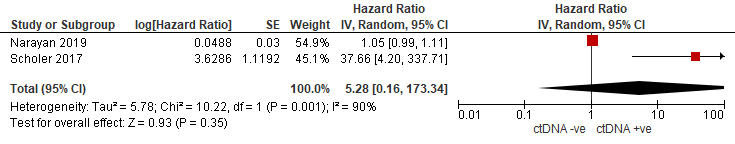 Supplementary figure S1; Disease free survival for resectable patients.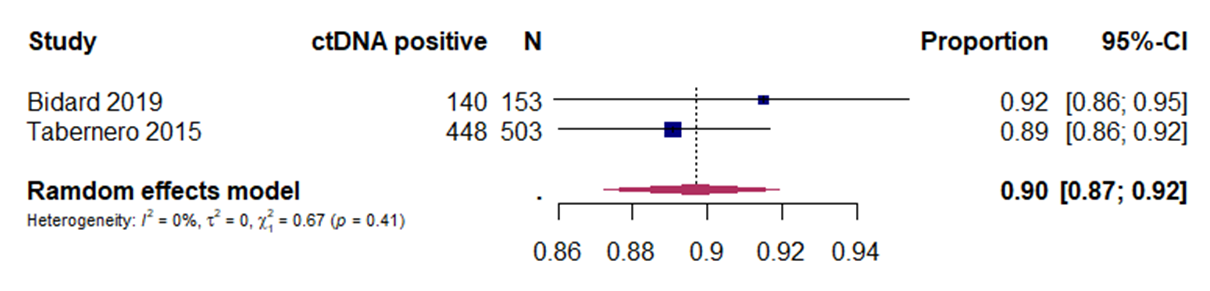 Supplementary figure S2; Forest plot showing proportion of irresectable patients from RCTs with detectable ctDNA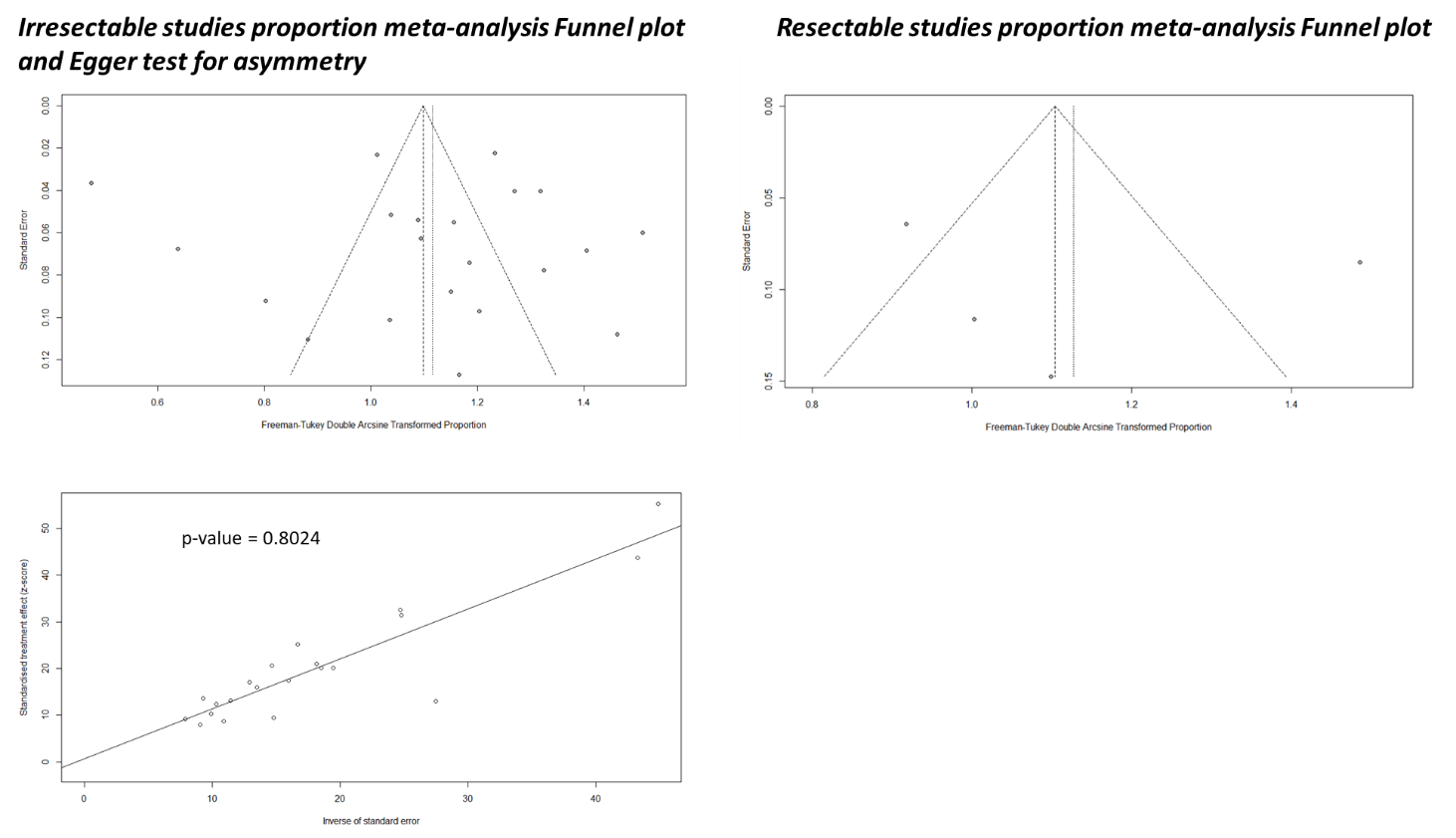 Supplementary figure S3. Funnel plots for proportion meta-analyses and asymmetry Egger test.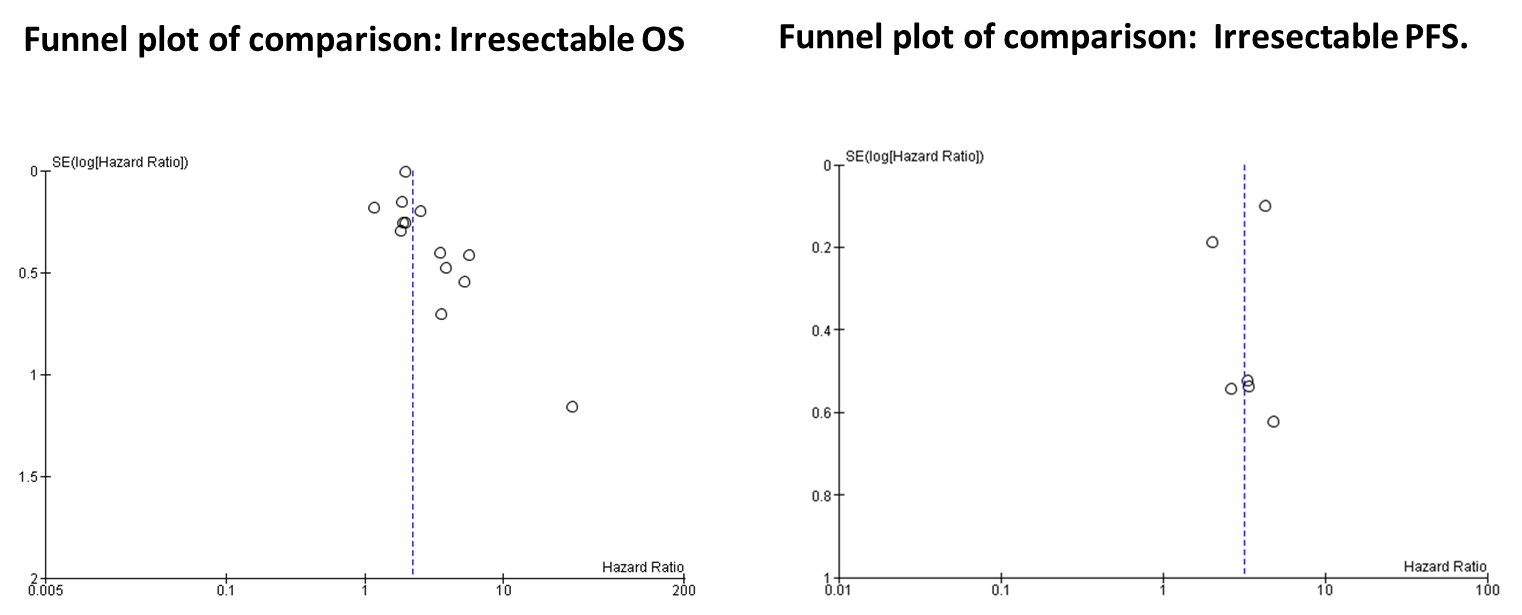 Supplementary figure S4. Funnel plots for OS and PFS meta-analyses of irresectable studies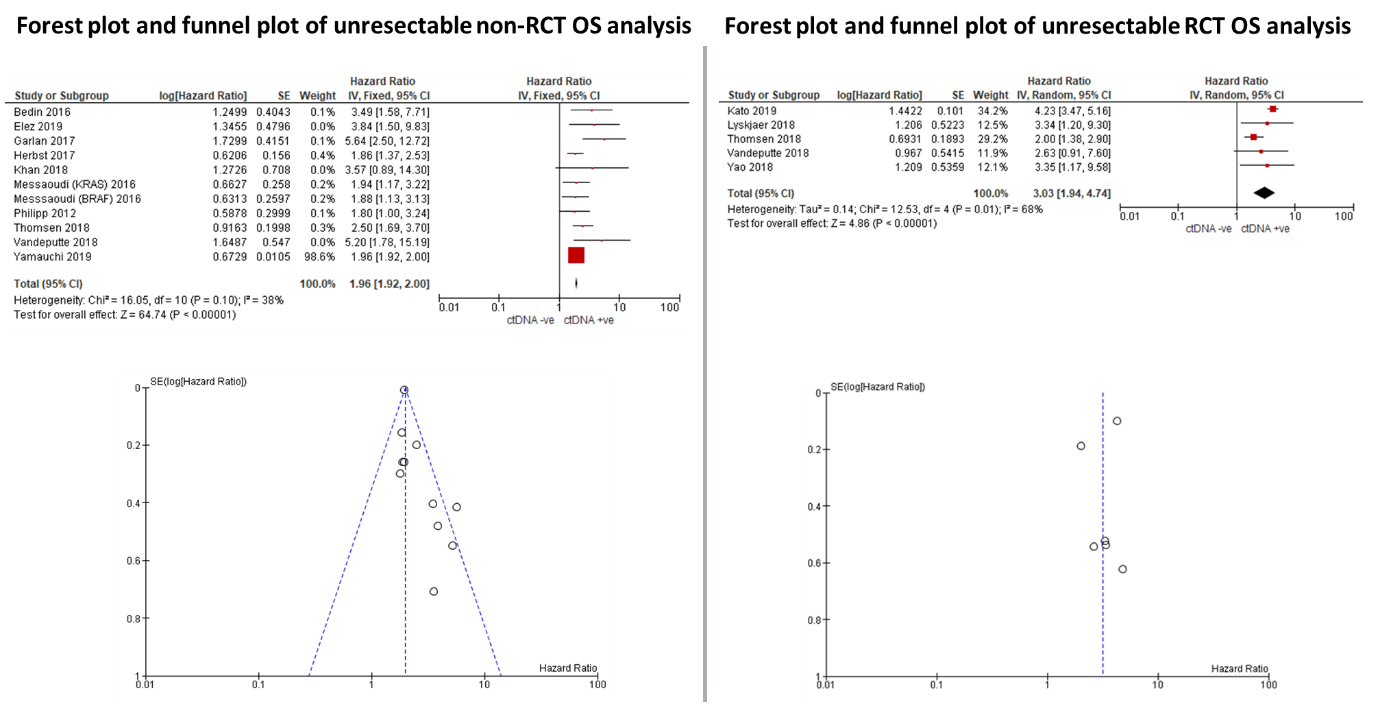 Supplementary figure S5. Forest plots and funnel plots for non-RCT and RCT OS.